Příloha č. 1Prostor pro umístění potravinových a nápojových automatů v budově MPP (přízemí – vstupní vestibul)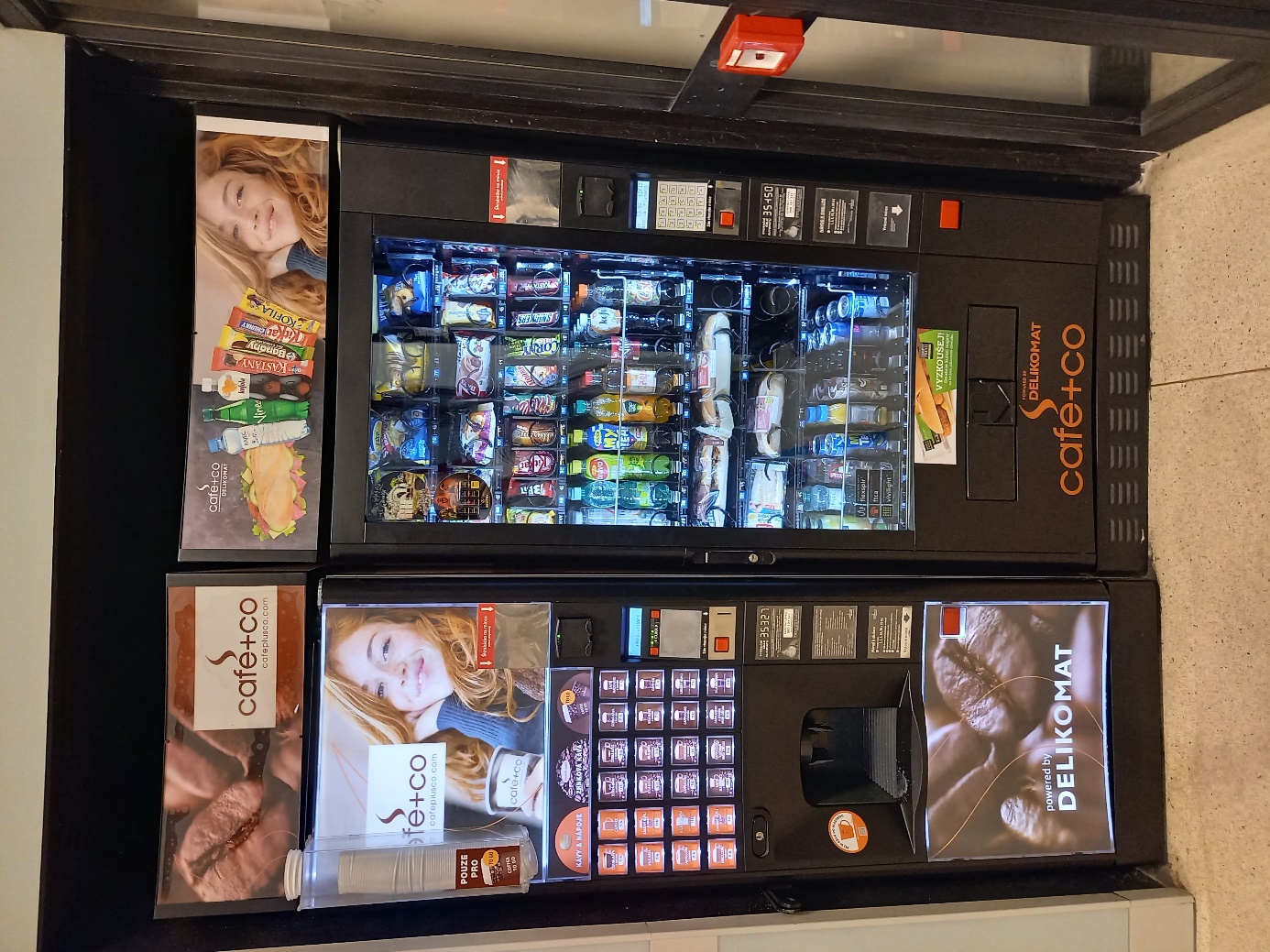 Rozměr otvoru:Š/h/v……….1600/1400/2250mmEnergie:Elektřina - zásuvka 230VSV – ½“ ventil